Focus: A study of Mayan Civilisation Planning Around a Text: Rain Player by David WisniewskiY5 Medium Term Plan – Autumn 2018 History Objectives (Milestone 3) 
To investigate and interpret the past 
• Use sources of evidence to deduce information about the past.
• Select suitable sources of evidence, giving reasons for choices.
• Use sources of information to form testable hypotheses about the past.
• Seek out and analyse a wide range of evidence in order to justify claims about the past.
• Show an awareness of the concept of propaganda and how historians must understand the social context of evidence studied.
• Understand that no single source of evidence gives the full answer to questions about the past.
• Refine lines of enquiry as appropriate.
To build an overview of world history
• Compare some of the times studied with those of the other areas of interest around the world. 
• Describe the social, ethnic, cultural or religious diversity of past society.
• Describe the characteristic features of the past, including ideas, beliefs, attitudes and experiences of men, women and children.
To understand chronology 
• Describe the main changes in a period of history (using terms such as: social, religious, political, technological and cultural).
• Identify periods of rapid change in history and contrast them with times of relatively little change.
• Understand the concepts of continuity and change over time, representing them, along with evidence, on a time line.
• Use dates and terms accurately in describing events.To Communicate historically
• Use appropriate historical vocabulary to communicate, including: EraDatesTime period chronology change • Use literacy, numeracy and computing skills to an exceptional standard in order to communicate information about the past.
Themes (Opportunities for SMSC): Respect, friendship, loneliness, changing environments (droughts and deforestation), resilience and bravery. 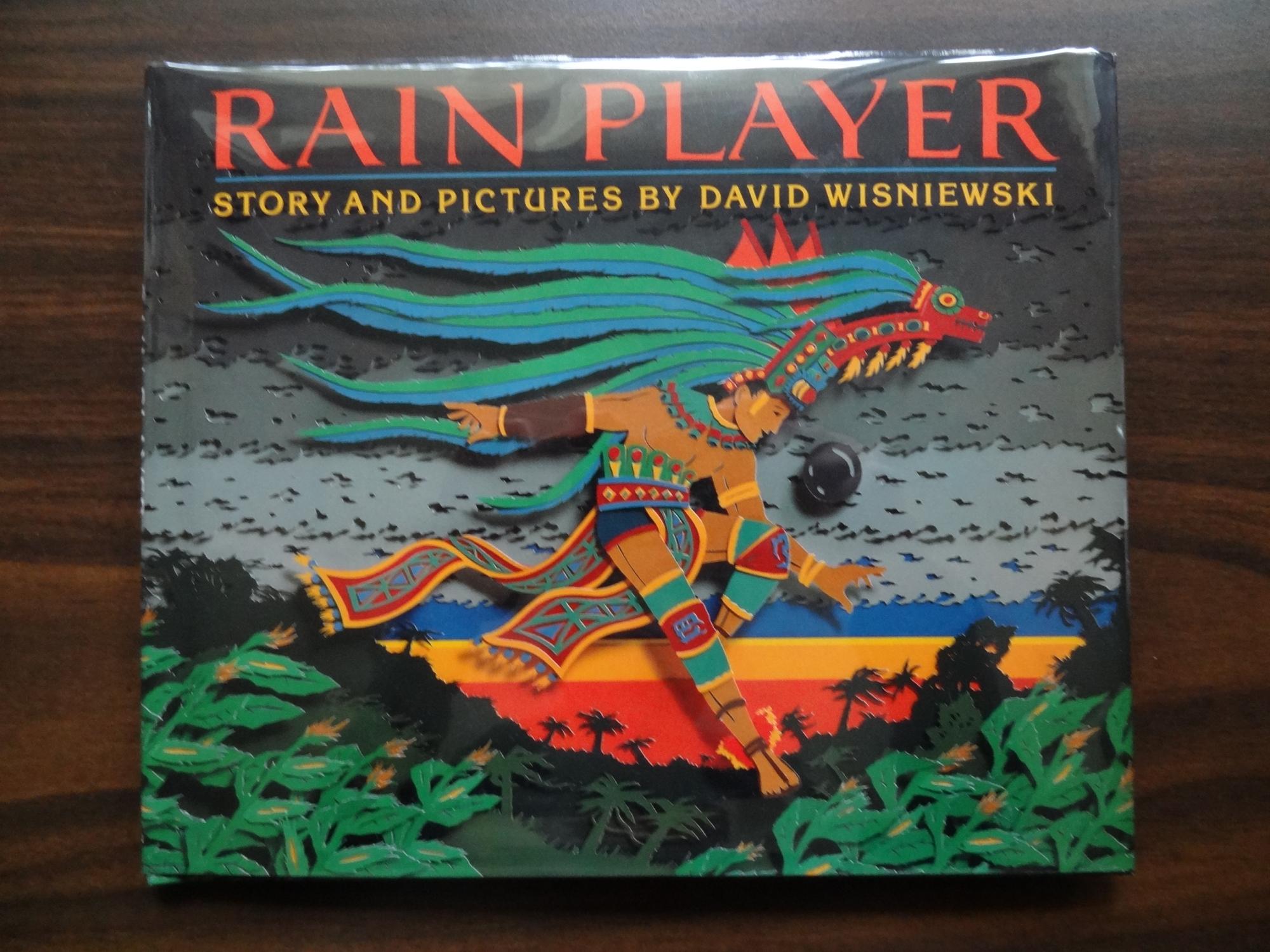 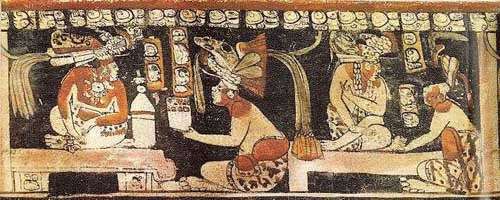 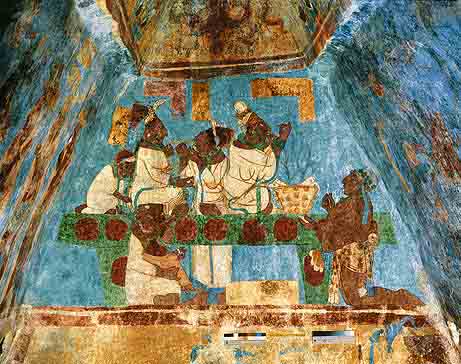 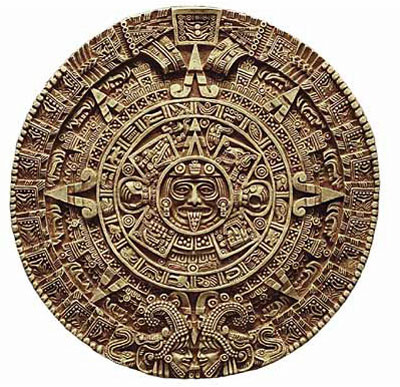 Ancient Maya art refers to the material arts of the Maya civilization, shown through paintings, carvings and sculptures. Art Objectives:
To develop ideasCollect information, sketches and resources and present ideas imaginatively. To master techniquesPainting: sketch before painting to combine line and colour; create a colour palette based upon colours observed in the natural world Drawing: choose a style of drawing suitable for the work (e.g. realistic or impressionistic); use lines to represent movement. Sculpture: show precision in techniques; create 3D artwork looking at clay or various different materials to replicate Mayan carvings/ artefacts. Use tools to carve and add shapes, texture and pattern. Fabulous Finish: Mysterious Mayan Showcase 
- A showcase of the artwork and writing produced within the topicAnticipated Writing Outcomes: Exploration of writing for pleasure Writing process – teacher modelling; text interrogation; plan writing (time line); draft; proofread; edit to improve; self and peer assess; identify next steps; final drafts. Text Types Story – fableNarrative – recount Character study - Pik and Chac Diary entry – Pik’s diary entry Letter writing – Pik’s letter to Choc Persuasive writing – A plea to the gods to bring rainDescriptive writing – The setting amongst the drought